           13 ноября 2019 года, в День Доброты, в отделе искусств Богучарской районной библиотеки прошла беседа с ребятами первого класса МКОУ «Богучарская СОШ №1» о добром отношении к домашним животным – «Берегите братьев наших меньших». Девизом встречи стали слова французского писателя, автора «Маленького принца», Антуана де Сент-Экзюпери: «Мы в ответе за того, кого приручили». Для чего человек заводит себе в доме кошку, собаку, попугайчика, рыбок или других домашних животных? Как он должен относиться к своим питомцам? Как помочь бездомным животным – облегчить их существование? На эти вопросы в процессе беседы ребята искали ответы вместе с библиотекарями. Школьникам рассказали о том, как собаки, кошки и лошади помогают лечить людей, какие памятники установлены животным не один раз спасавшим человеческие жизни. Библиотекари призвали ребят не обижать бездомных животных, правильно заботиться о своих домашних питомцах и нести за них ответственность.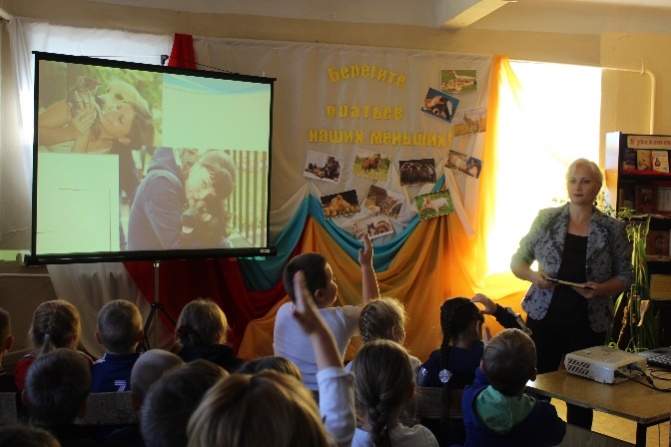 